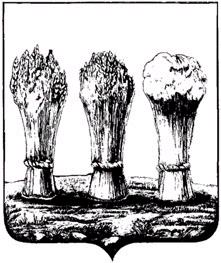 Отчет о проведении оценки регулирующего воздействия проекта постановления администрации города Пензы «О внесении  изменений  в  постановление  администрации  города  Пензы от 13.05.2014 № 532 « Об утверждении схемы размещения рекламных конструкций на территории города Пензы»	1. Проблемы, на решение которых направлено новое правовое регулирование:- Дополнение и расширение количества конструкций, находящихся в Схеме размещения рекламных конструкций в городе Пензе.2. Цели нового правового регулирования:- Упорядочение рынка наружной рекламы в городе Пензе.3. Основные группы участников общественных отношений, интересы которых могут быть затронуты новым правовым регулированием – субъекты малого и среднего бизнеса. 4. Риск, связанный с решением выявленной проблемы предложенным способом правового регулирования, отсутствует. 	5. Возможные издержки и выгоды для субъектов предпринимательской деятельности от нового правового регулирования. Издержки отсутствуют. Выгодой для предпринимателей является развитие рекламного бизнеса, расширение сферы деятельности в городе Пензе.	6. Возможные расходы и поступления в бюджет города Пензы, связанные с введением нового правового регулирования –расходы с введением данного нормативно-правового акта не предвидятся. Предполагаемые поступления в бюджет города Пензы в виде в виде внесения  рекламораспространителями оплаты за право заключения договоров на установку и эксплуатацию рекламных конструкций по результатам конкурса, ежемесячной оплаты по договорам, государственной пошлины.	7. Возможные расходы субъектов предпринимательской деятельности, связанные с введением нового правового регулирования отсутствуют.	         8. Альтернативные способы решения выявленной проблемы – отсутствуют, в Схему размещения рекламных конструкций на территории города Пензы в течение года вносятся изменения и дополнения в виде новых мест размещения рекламных конструкций .  	9. Существующий опыт решения данной или аналогичной проблемы в других муниципальных образованиях  - аналогичный в других регионах РФ. В соответствии с частью 5.8 статьи 19 Федерального закона «О рекламе» органы местного самоуправления муниципальных районов или городских округов утверждают и дополняют схемы размещения рекламных конструкций на земельных участках независимо от форм собственности, а также на зданиях или ином недвижимом имуществе, находящихся в собственности субъектов Российской Федерации или муниципальной собственности. Директор МКУ «РСП»                                                                 Никулин А.В.  Лаврина О.В.54-15-53